Достижение обучающихся за 2022 год (2 полугодие)ФИ участникаУровень Название мероприятия Статус участияКопия наградного бланкаЛевашова ДарьяКраевой В личном первенстве многоборья краевого физкультурно-спортивного фестиваля «Готов к труду и обороне» «Победи себя!»Диплом1 место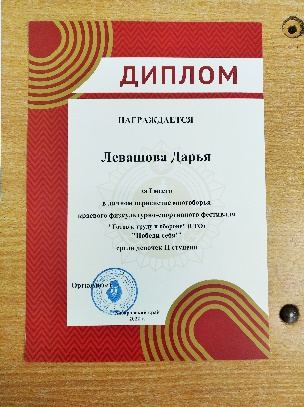 Чубенко ИванКраевой В личном первенстве многоборья краевого физкультурно-спортивного фестиваля «Готов к труду и обороне» «Победи себя!»Диплом2 место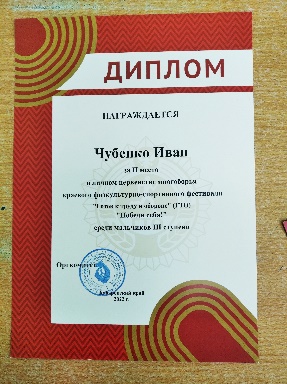 Абдрахманов ДенисКраевой В общекомандном зачете краевого физкультурно-спортивного фестиваля «Готов к труду и обороне» «Победи себя!»Сертификат 2 степени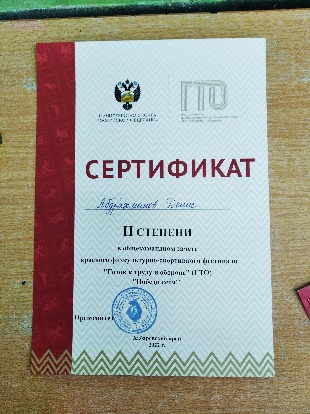 Хачатрян МинасКраевой В общекомандном зачете краевого физкультурно-спортивного фестиваля «Готов к труду и обороне» «Победи себя!»Сертификат 2 степени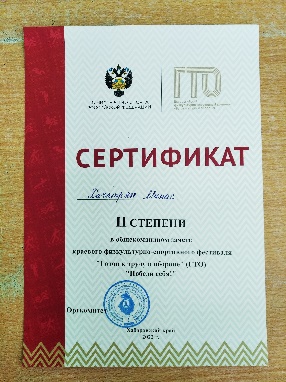 Пулькина ЕкатеринаКраевой В общекомандном зачете краевого физкультурно-спортивного фестиваля «Готов к труду и обороне» «Победи себя!»Сертификат 2 степени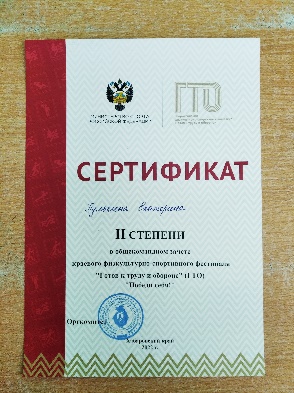 Астахова Екатерина Краевой В общекомандном зачете краевого физкультурно-спортивного фестиваля «Готов к труду и обороне» «Победи себя!»Сертификат 2 степени 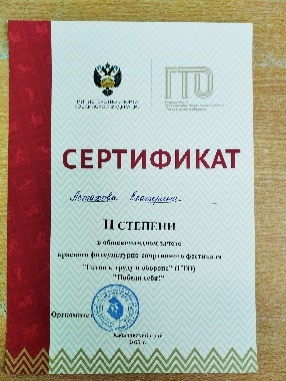 Федорчук АнгелинаКраевой В общекомандном зачете краевого физкультурно-спортивного фестиваля «Готов к труду и обороне» «Победи себя!»Сертификат 2 степени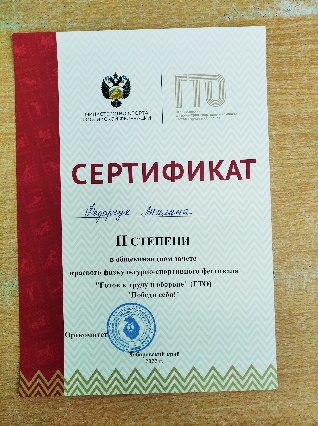 Бочкарева АлександраКраевой В общекомандном зачете краевого физкультурно-спортивного фестиваля «Готов к труду и обороне» «Победи себя!»Сертификат 2 степени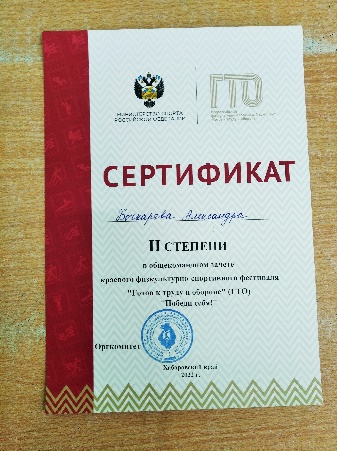 Шведова ЗаринаКраевой В общекомандном зачете краевого физкультурно-спортивного фестиваля «Готов к труду и обороне» «Победи себя!»Сертификат 2 степени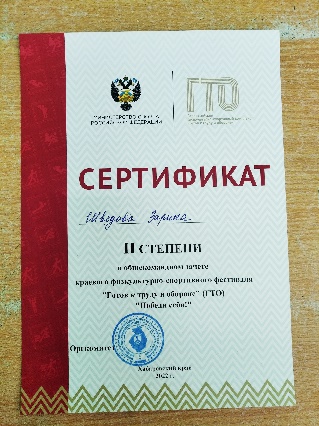 Зуев Кирилл Краевой В общекомандном зачете краевого физкультурно-спортивного фестиваля «Готов к труду и обороне» «Победи себя!»Сертификат2 степени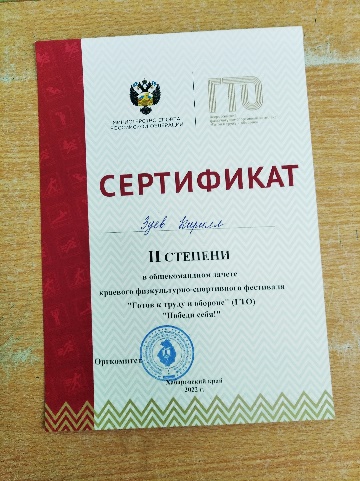 Францева ВикторияКраевой В общекомандном зачете краевого физкультурно-спортивного фестиваля «Готов к труду и обороне» «Победи себя!»Сертификат2 степени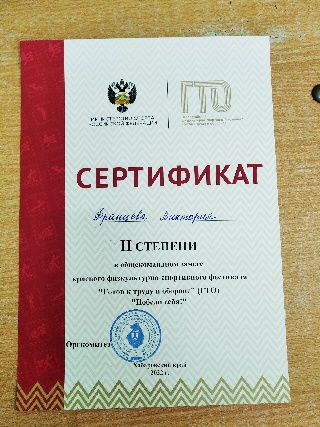 Шведова СветланаШкольный Участие в выставке «Краски осени»Сертификат 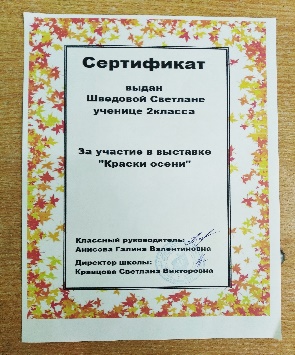 Ратова ВиолеттаШкольный Участие в выставке «Краски осени»Сертификат 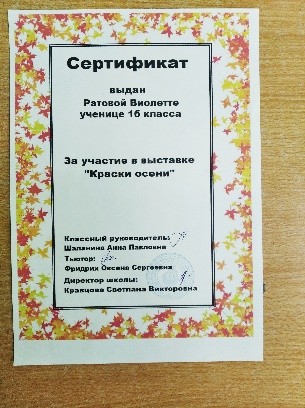 Дурман УльянаШкольный Участие в выставке «Краски осени»Сертификат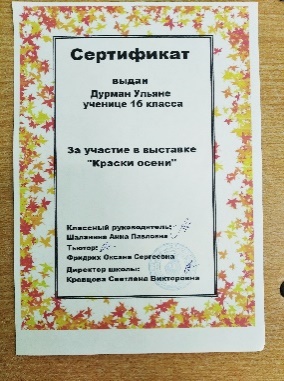 Сигач СергейШкольный Участие в выставке «Краски осени»Сертификат 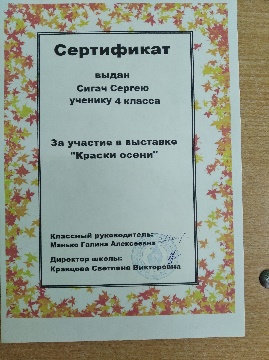 Сидельников ТимофейШкольный Участие в выставке «Краски осени»Сертификат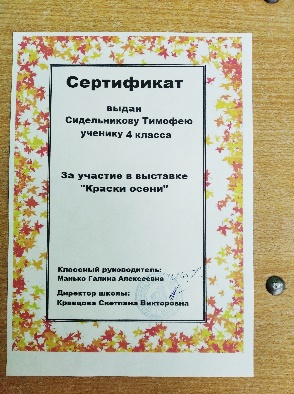 Борисов МаксимШкольный Участие в выставке «Краски осени»Сертификат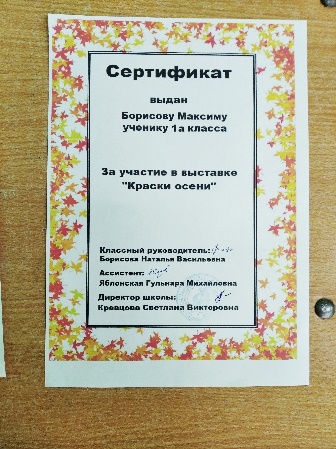 Омаров Богдан Школьный Участие в выставке «Краски осени»Сертификат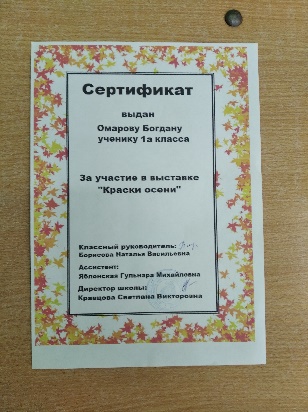 Глухова СабринаШкольный «Шаг к успеху»Грамота призер 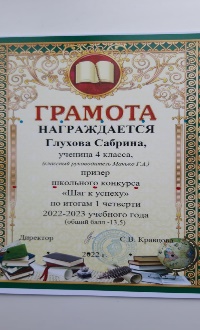 Шведова ЗаринаШкольный «Шаг к успеху»Грамота призер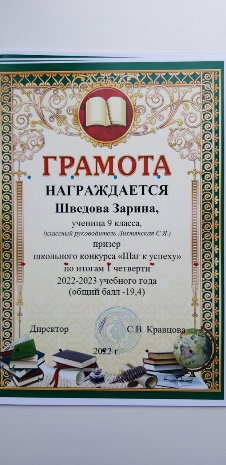 Хачатрян МинасШкольный «Шаг к успеху»Грамота призер 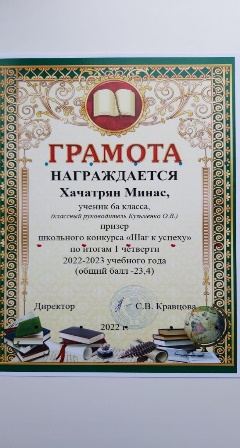 Шклярова ОлесяШкольный «Шаг к успеху»Грамота призер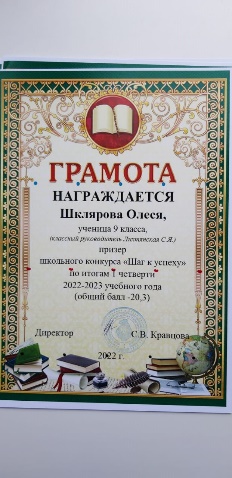 Шведов ЕвгенийШкольный «Шаг к успеху»Грамотапризер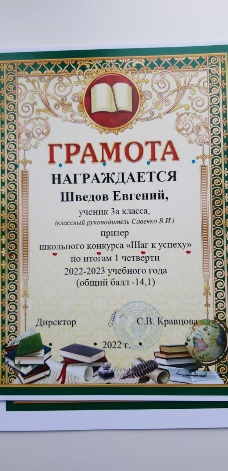 Девяткин ВадимШкольный «Шаг к успеху»Грамота призер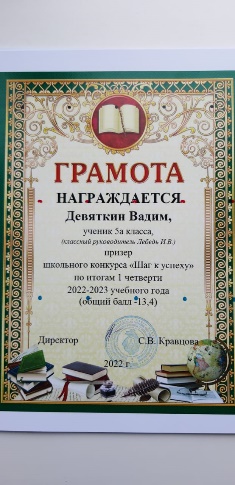 Чубенко ИванШкольный «Шаг к успеху»Грамота призер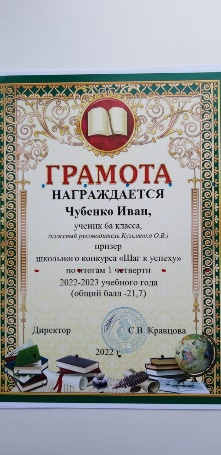 Зуев КириллШкольный «Шаг к успеху»Грамота призер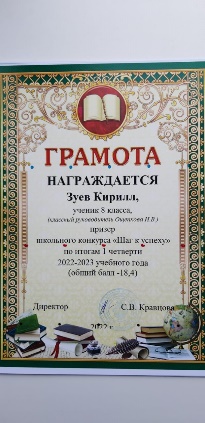 Сигач СергейШкольный «Шаг к успеху»Грамотапризер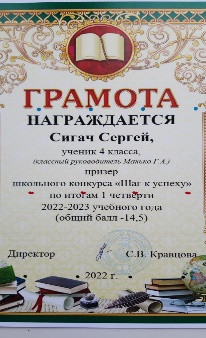 Сорокина КаринаШкольный «Шаг к успеху»Грамота призер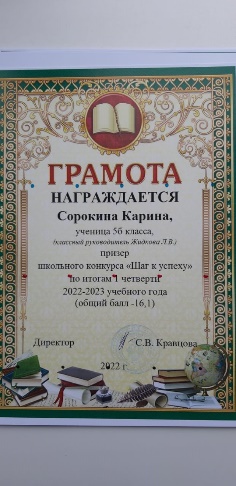 Ведрова ОльгаШкольный «Шаг к успеху»Грамота призер 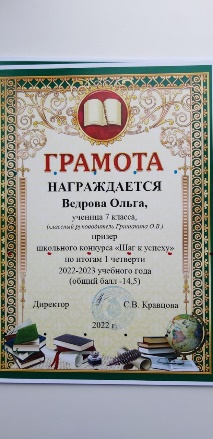 Пулькина ЕкатеринаШкольный «Шаг к успеху»Грамота призер 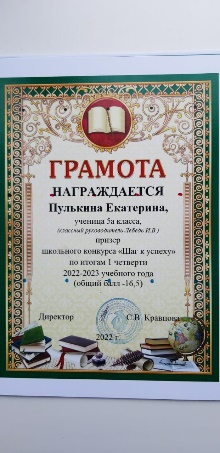 Федорчук АнгелинаШкольный «Шаг к успеху»Грамоты призер 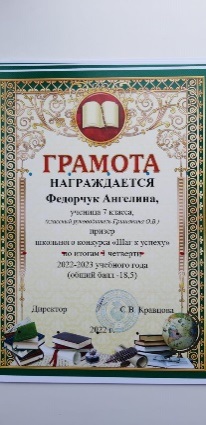 Сидельников ТимофейШкольный «Шаг к успеху»Грамоты призер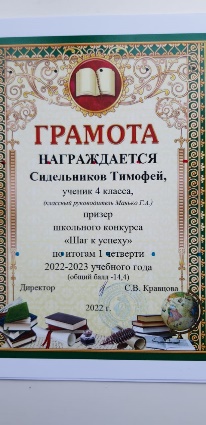 Левашова ДарьяШкольный «Шаг к успеху»Грамоты призер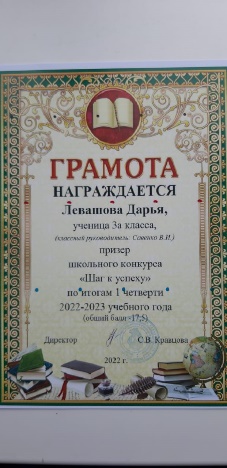 